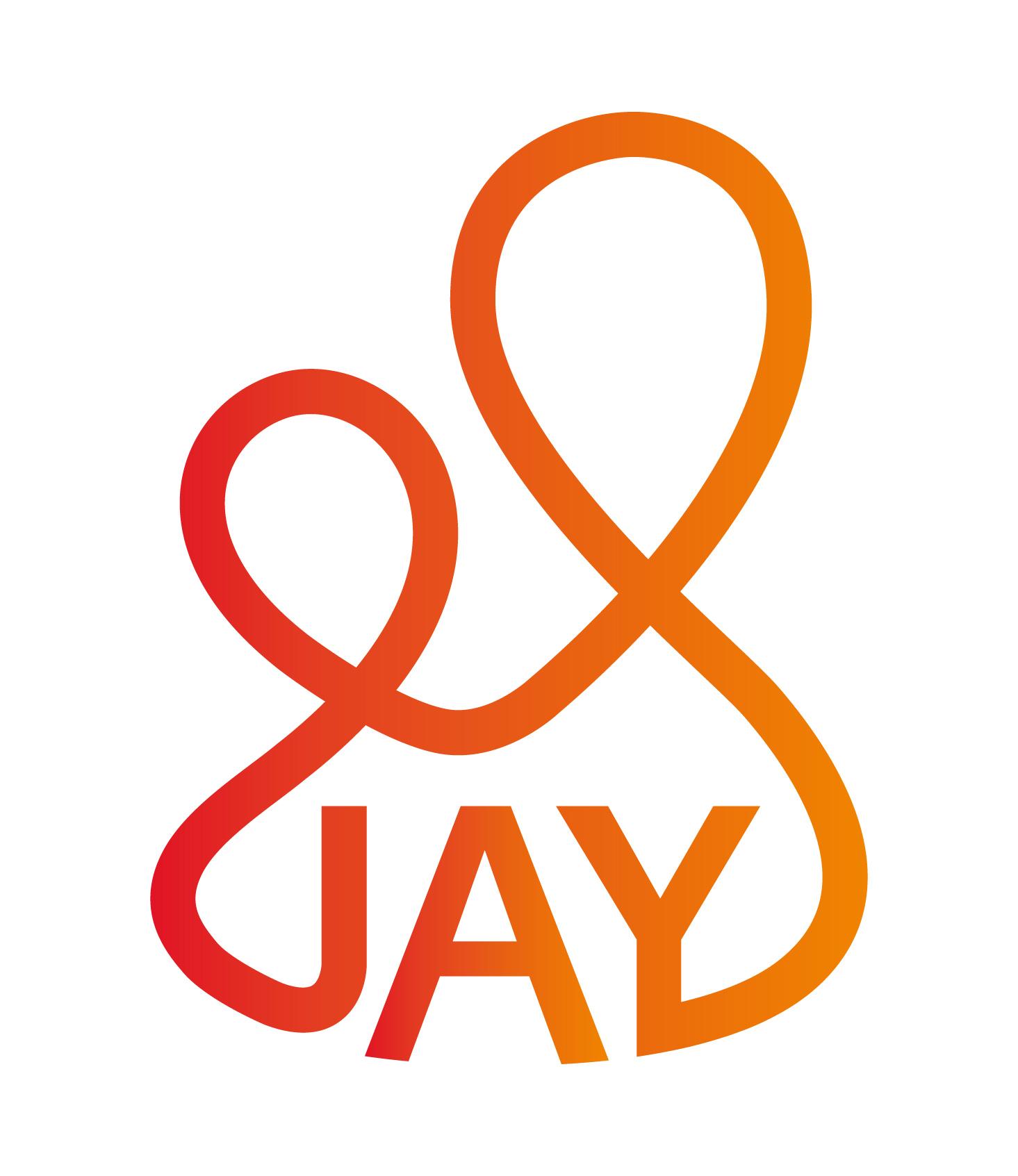 GAY